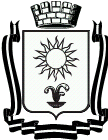 АДМИНИСТРАЦИЯ ГОРОДА-КУРОРТА КИСЛОВОДСКАУ П Р А В Л Е Н И Е   О Б Р А З О В А Н И ЯП Р И К А З______________город-курорт Кисловодск____________О реализации патриотической акции «Тимуровцы Победы»Во исполнение Указа Президента Российской Федерации от 08.07.2019 года № 327 «О проведении в Российской Федерации Года памяти и славы», в целях сохранения исторической памяти и в ознаменование 75-летия Победы в Великой Отечественной войне 1941-1945 годов, в рамках реализации общегородской патриотической акции «Тимуровцы Победы»ПРИКАЗЫВАЮ:	Руководителям общеобразовательных учреждений:Организовать волонтерскую площадку «Тимуровцы Победы» на базе учреждения с целью оказания помощи ветеранам Великой Отечественной войны согласно прилагаемой форме в период с февраля по май 2020 года                      (Приложение 1).1.2  Информацию о ходе реализации мероприятий в рамках участия в акции представлять в управление образования на электронный адрес: ovsepyan@uokk.ru Пахомовой Н.М.;2. Контроль за исполнением приказа возложить на Пахомову Н.М., консультанта управления образования администрации города-курорта Кисловодска.Начальник управления образования   администрации города-курорта Кисловодска                                          Ю.Б. БутинПроект приказа вносит:Н.М. Пахомова - консультант управления образования администрации города-курорта КисловодскаС приказом ознакомлены:                              Приложение к приказу ______№____________управления образования администрации города-курорта КисловодскаСписок ветеранов Великой Отечественной войны и лиц, приравненных к ним, проживающих на территории города-курорта Кисловодска, с распределением по общеобразовательным учреждениям, в которых планируется работа волонтерских площадок «Тимуровцы Победы»МБОУ «СОШ №1»МБОУ «СОШ №2»МБОУ Лицей №4МКОУ СОШ №7МБОУ Лицей №8МБОУ СОШ №9МБОУ СОШ №12МБОУ СОШ №14МБОУ СОШ №15МКОУ СОШ №16МБОУ «НШДС-2»МБОУ СОШ №17МБОУ гимназия №19МБОУ «Центр Образования»№ФИОГод рожденияАдрес проживания1.Бондаренко Людмила Андреевна1923/09/29КИСЛОВОДСК, КИРОВА, дом 72, кв. 42.Бугаева Зоя Ивановна1940/03/17КИСЛОВОДСК, ВОЙКОВА, дом 44, кв. 343.Двояковский Петр Демьянович1925/01/28КИСЛОВОДСК, ВЕЛИНГРАДСКАЯ,дом 32,кв.104.Каирова Нина Ивановна1932/06/18КИСЛОВОДСК, ЖЕЛЯБОВА, дом 21, кв. 65.Малинин Борис Алексеевич1931/07/13КИСЛОВОДСК, ЖЕЛЯБОВА, дом 19, кв. 56.Пишняк Николай Семенович1924/12/27КИСЛОВОДСК, КИРОВА, дом 36, корп. 2, кв. 127.Скляр Иван Иванович1923/08/08КИСЛОВОДСК, ШИРОКАЯ,дом 24,кор.*,кВ.488.Тамбиева Валентина Васильевна1919/02/10КИСЛОВОДСК, УРИЦКОГО,дом 11,кВ.19.Фролова Алла Архиповна1922/12/22КИСЛОВОДСК, К.ЦЕТКИН,дом 26,кВ.610.Черникова Тамара Федоровна1937/04/14КИСЛОВОДСК, ЖЕЛЯБОВА, дом 21, кв. 411.Багдасарьян Лидия Филипповна1927/08/09КИСЛОВОДСК, ЛЕНИНА ПР.,дом 15,кв.2№ФИОГод рожденияАдрес проживания1.Боголюбов Кирилл Николаевич1939/10/30КИСЛОВОДСК, ГЕРОЕВ МЕДИКОВ, дом 1, кв. 412.Власенко Антонина Гавриловна 1924/12/27КИСЛОВОДСК, ЖУКОВСКОГО, дом 7, корп. А, кв. 173.Перцев Алексей Никитович1923/10/16КИСЛОВОДСК, ЖУКОВСКОГО, дом 35, кв. 47№ФИОГод рожденияАдрес проживания1.Галич Фелицата Михайловна1922/04/23КИСЛОВОДСК, ГУБИНА,дом 24,кВ.42. Кувшинников Александр Михайлович1926/11/16КИСЛОВОДСК, ГУБИНА,дом 26,кв.413.Кургузова Вера Николаевна1922/01/14КИСЛОВОДСК, ТЕЛЬМАНА, дом 3, кв. 164.Лиходедов Иван Иванович1923/10/09КИСЛОВОДСК, ГОРЬКОГО, дом 26, кв. 475.Логинова Александра Александровна1926/05/03КИСЛОВОДСК, ГОРЬКОГО, дом 6, кв. 26.Маслак Тамара Дмитриевна1927/01/05КИСЛОВОДСК, ГУБИНА, дом 22, кв. 57.Петрухин Григорий Михайлович1926/02/10КИСЛОВОДСК, ГОРЬКОГО, дом 13, кв. 148.Хроленко Леонила Дмитриевна1926/05/30КИСЛОВОДСК, ГУБИНА,дом 11,кв.49№ФИОГод рожденияАдрес проживания1.Жукова Екатарина Федотовна1923/11/07КИСЛОВОДСК, ПЯТИГОРСКАЯ,дом 15,кор.*,кв.62.Коломиец Михаил Егорович1925/05/05КИСЛОВОДСК, РЕВОЛЮЦИИ,дом 183.Литвиненко Алексей Захарович1924/04/02КИСЛОВОДСК, ПЯТИГОРСКАЯ, дом 574.Панфиленко Тамара Эдуардовна1933/10/25КИСЛОВОДСК, ГАЙДАРА, дом 415.Петросян Анна Андреевна1926/08/15КИСЛОВОДСК, ОСИПЕНКО, дом 6, кв. 36.Поспелов Владимир Алексеевич1927/10/14КИСЛОВОДСК, КОММУНАЛЬНАЯ, дом 1, кв. 57.Самарин Алексей Григорьевич1927/09/02КИСЛОВОДСК, БЕЛОРЕЧЕНСКАЯ, дом 268.Шмайсер Николай Иванович1927/01/01КИСЛОВОДСК , ОРДЖОНИКИДЗЕ,дом 25,кор.*№ФИОГод рожденияАдрес проживания1.Авдяков Анатолий Макарович1939/10/06КИСЛОВОДСК, ОКТЯБРЬСКАЯ, дом 402.Давлатян Грачик Алаевич1924/04/15КИСЛОВОДСК, ТОЛСТОГО,дом 22,кор.*3.Елдышов Павел Трофимович1937/12/25КИСЛОВОДСК, ЦЕЛИННАЯ,дом 14,кв.654.Леликов Дмитрий Семенович1926/10/15КИСЛОВОДСК, ХАСАНОВСКАЯ,дом 3,кор.А5.Метлицкий Михаил Иванович1925/11/01КИСЛОВОДСК, ШКОЛЬНАЯ,дом 109,кор.*6.Минеев Павел Александрович1924/01/18КИСЛОВОДСК, СЕДЛОГОРСКАЯ, дом 140, кв. 67.Суров Владимир Федорович1927/05/30КИСЛОВОДСК, СЕДЛОГОРСКАЯ, дом 138, кв. 98.Субботина Мария Ивановна1922/05/01КИСЛОВОДСК, РОМАНЕНКО,дом 24,кор.*№ФИОГод рожденияАдрес проживания1.Букаткин Виталий Васильевич1926/03/27КИСЛОВОДСК, ШКОЛЬНЫЙ ПЕР.,дом 19,кор.*2.Дзяная Людмила Александровна1941/02/06КИСЛОВОДСК, ФОМЕНКО, дом 663.Ковтун Николай Федорович1921/07/01КИСЛОВОДСК, ЧАПАЕВА,дом 33,кор.*4.Милехин Дмитрий Маркович1923/11/09КИСЛОВОДСК, КАЛИНИНА,дом 8,кор.А,кв.545.Пирогова Клавдия Ивановна1923/03/30КИСЛОВОДСК, КАЛИНИНА,дом 16,кор.*6.Семенов Николай Павлович1926/12/03КИСЛОВОДСК, ЧЕХОВА,дом 26,кор.*,кв.287.Суворова Зоя Васильевна1919/10/22КИСЛОВОДСК, КАЛИНИНА,дом 12,кор.*8.Целорунго Георгий Дмитриевич1925/10/01КИСЛОВОДСК, ШКОЛЬНЫЙ ПЕР., дом 39.Шиманский Николай Николаевич1925/10/31КИСЛОВОДСК, ФОМЕНКО,дом 106,кор.*,кв.1410.Шумигина Клавдия Петровна1926/03/23КИСЛОВОДСК, ФОМЕНКО, дом 100, кв. 47№ФИОГод рожденияАдрес проживания1.Аванесян Николай Фашаевич27.03.1938КИСЛОВОДСК, Курганная, д.52, 8(928)37384502.Боголюбова Зинаида Сергеевна19.02.1939КИСЛОВОДСК, Кутузова, д. 1а, тел. 892837478653.Гасоянц Цуник Сетраковна1928/06/16КИСЛОВОДСК, РУБИНА,дом 324.Губарева Вера Федоровна1926/09/03КИСЛОВОДСК, ГАСТЕЛЛО,дом 85.Давидян Евгения Мкртычева1924/06/30КИСЛОВОДСК, РУБИНА,дом 396.Захарова Анастасия Ивановна1922/11/22КИСЛОВОДСК, КУТУЗОВА, дом 30, кв. 297.Орлова Нина Петровна1937/06/13КИСЛОВОДСК, ЛУНАЧАРСКИЙ, ТРУДОВАЯ, дом 78№ФИОГод рожденияАдрес проживания1.Мануков Борис Георгиевич1929/09/26КИСЛОВОДСК, ЕСЬКОВА, дом 1, кв. 212.Немченко Сергей Епифанович1927/10/20КИСЛОВОДСК, ТЕБЕРДИНСКАЯ,дом 15,кв.13.Припутнев Иван Ильич1927/04/25КИСЛОВОДСК, 40 ЛЕТ ОКТЯБРЯ, дом 12, кв. 464.Рогачев Анатолий Алексеевич1924/02/21КИСЛОВОДСК, КРУТАЯ ДОРОГА,дом 14,кор.*,кв.155.Рощин Игорь Алексеевич1922/01/24КИСЛОВОДСК, ЧЕРНЫШЕВСКОГО, дом 406.Хачатуров Арам Михайлович1925/07/10КИСЛОВОДСК, ТЕБЕРДИНСКАЯ,дом 20,кор.*№ФИОГод рожденияАдрес проживания1.Акопьянц Акоп Григорьевич1924/12/04КИСЛОВОДСК,АЛИКОНОВКА,ЛУГОВАЯ,дом 102.Аникинова Антонина Григорьевна1924/07/17КИСЛОВОДСК, ЦАНДЕРА, дом 2, кв. 173.Баратова Ася Яковлевна1941/07/16КИСЛОВОДСК, ЛЕНИНГРАДСКАЯ, дом 75, кв. 424.Пирогов Иван Николаевич1925/08/09КИСЛОВОДСК, ПАРКОВАЯ, дом 185.Самородов Михаил Александрович1926/04/21КИСЛОВОДСК, ФИЗКУЛЬТУРНЫЙ ПЕР., дом 206.Соколов Михаил Васильевич1925/11/21КИСЛОВОДСК, ЦАНДЕРА, дом 11, кв. 967.Хохлов Владимир Павлавич1927/04/13КИСЛОВОДСК, ЦАНДЕРА, дом 4, кв. 448.Хуторной Виктор Михайлович1924/12/05КИСЛОВОДСК, ФИЗКУЛЬТУРНЫЙ ПЕР.,дом 99.Чепко Мария Степановна1924/04/20КИСЛОВОДСК, ОСТРОВСКОГО,дом 5,кв.37№ФИОГод рожденияАдрес проживания1.Исаева Надежда Абдурахмановна1921/05/12КИСЛОВОДСК, КУЙБЫШЕВА, дом 81, кв. 222.Кудрявцева Зинаида Григорьевна1938/01/06КИСЛОВОДСК, СОВЕТСКАЯ,дом 5,кв.93.Лескова Галина Поликарповна1939/07/30КИСЛОВОДСК, ЗАШКОЛЬНЫЙ ПЕР., дом 3, кв. 634.Мусийко Николай Федорович1925/04/27КИСЛОВОДСК, ГЕРОЕВ МЕДИКОВ, дом 50, кв. 705.Никулина Марина Алексеевна1932/08/30КИСЛОВОДСК, КУЙБЫШЕВА, дом 57, кв. 426.Ничипоров Геннадий Васильевич1936/06/14КИСЛОВОДСК, ЛЕНИНГРАДСКАЯ,дом 69,кв.817.Петров Павел Алексеевич1926/06/26КИСЛОВОДСК, ПОГРАНИЧНАЯ, дом 118.Попова Людмила Титовна1936/04/24КИСЛОВОДСК, ГЕРОЕВ МЕДИКОВ, дом 50, кв. 7№ФИОГод рожденияАдрес проживания1.Минаев Виктор Иванович1932/12/31КИСЛОВОДСК, ГУБИНА, дом 51, кв. 862.Поползухина Вера Григорьевна1918/09/12КИСЛОВОДСК, ГУБИНА,дом 28,кв.53.Щульганова Лариса Яковлевна1926/05/08КИСЛОВОДСК, ГУБИНА,дом 26,кв.14.Казорин Рафаил Иванович1923/10/25КИСЛОВОДСК, ГУБИНА, дом 47, кв. 8№ФИОГод рожденияАдрес проживания1.Антипова Любовь Ивановна1925/10/19КИСЛОВОДСК, Набережная, дом 5, кв. 172.Дадаян Нелли Аракеловна1924/10/14КИСЛОВОДСК, ПОБЕДЫ ПРОСПЕКТ, дом 92, кв. 73.Липченко Василий Георгиевич1916/04/10КИСЛОВОДСК, ГЛАВНАЯ, дом 514.Нелипо Михаил Владимирович1926/08/10КИСЛОВОДСК, НАБЕРЕЖНАЯ, дом 48, кв. В5.Соколова Вера Михайловна1923/08/05КИСЛОВОДСК, ПОБЕДЫ ПРОСПЕКТ, дом 83, кв. 86.Федоров Михаил Григорьевич1925/11/29КИСЛОВОДСК, ПОБЕДЫ ПРОСПЕКТ,дом 159,кв.5№ФИОГод рожденияАдрес проживания1.Грищенко Мария Ивановна1921/02/27КИСЛОВОДСК, ЖМАКИНА, дом 382.Клименко Вера Алексеевна1939/08/29КИСЛОВОДСК, АЗЕРБАЙДЖАНСКАЯ, дом 17, кв. 153.Комар Иван Ксенофонтович1926/09/12КИСЛОВОДСК, ГРОЗНЕНСКАЯ,дом 314.Кунах Александр Иванович1924/11/17КИСЛОВОДСК, АЛИЕВА,дом 67 кв 15.Линникова Августа Елизаровна1925/12/06КИСЛОВОДСК, АЗЕРБАЙДЖАНСКАЯ Д.1\Б, КВ.46.Печененко Андрей Иванович 1927/07/16КИСЛОВОДСК, МАРЦИНКЕВИЧА,дом 88,кв.327.Пономарева Анастасия  Никифоровна08.09.1928КИСЛОВОДСК , Марцинкевича, д.75, кв.228.Симонова Клавдия Ивановна1926/03/20КИСЛОВОДСК, БОРГУСТАНСКАЯ, дом 509.Ступаева Александра Андреевна1937/10/14КИСЛОВОДСК, ПИОНЕРСКАЯ, дом 1, кв. 410.Ухов Яков Константинович1925/07/20КИСЛОВОДСК, АЗЕРБАЙДЖАНСКАЯ, дом 27, кв. 1311.Шведов Сергей Иванович 1927/10/15КИСЛОВОДСК, МАРЦИНКЕВИЧА, дом 88, кв. 5712.Шевелев Даниил Афанасьевич1927/12/22КИСЛОВОДСК, МАРЦИНКЕВИЧА,дом 86,кв.22№ФИОГод рожденияАдрес проживания1.Глотов Михаил Васильевич1927/11/04КИСЛОВОДСК, СТЕПНОЙ ПЕР.,дом 62.Кравченко Егор Сергеевич1927/05/01КИСЛОВОДСК, КАТЫХИНА, дом 1273.Ильина Нина Степановна1923/01/17КИСЛОВОДСК, ГАГАРИНА,дом 50,кВ.74.Макаренко Зоя Федоровна1926/06/26КИСЛОВОДСК, РАЗИНА,дом 35.Мармазов Владимир Иванович1939/07/15КИСЛОВОДСК, КАБАРДИНСКАЯ, дом 396.Москаленко Владимир Яковлевич1929/07/01КИСЛОВОДСК, ПОДГОРНАЯ, дом 32, корп. А7.Тихомирова Тамара Михайловна1926/05/24КИСЛОВОДСК, ДОНСКАЯ, дом 58.Фролов Владимир  Григорьевич1924/03/21КИСЛОВОДСК, ПРОФИНТЕРНА, дом 30, кв. 29.Чехов Егор Афанасьевич1926/05/03КИСЛОВОДСК, ДОНСКАЯ, дом 48